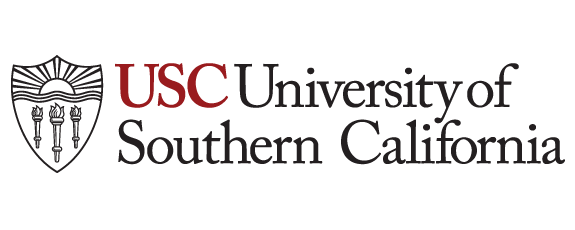 FACILITIES EVENTS PLANNING                   AC-CU SHORT FORM CHECKLIST					                                                                                        UPC/HSC Facilities Events Planning:Phone Number: 213-740-3361   3450 S. Vermont, LA CA 90089-2590, FPM 100Email: fms-evtp@usc.eduRequester Signature:                                                                                               Date:                   ____    _________                 This request form must be signed, or your event will not be processed.  By signing this page, you are acknowledging responsibility for all rentals and/or services requested on this checklist, including payment for services.  No substitutions for payment are allowed. EVENT INFORMATION - *RequiredEVENT INFORMATION - *RequiredEVENT INFORMATION - *RequiredEVENT INFORMATION - *RequiredEVENT INFORMATION - *RequiredEVENT INFORMATION - *RequiredEVENT INFORMATION - *RequiredName of Event:*Event Permit Number:*Location(s):*Date(s) of Event:*One-Line Event Description:*Number of Attendees :*         Number? _______                Is Food Being Served?     Yes____    No____                     Number? _______                Is Food Being Served?     Yes____    No____                     Number? _______                Is Food Being Served?     Yes____    No____                     Number? _______                Is Food Being Served?     Yes____    No____                     Number? _______                Is Food Being Served?     Yes____    No____                                                     NOTE: If “Yes” to above question, please answer (Section/s 1 and 2) on Page 3 of this document.                                         NOTE: If “Yes” to above question, please answer (Section/s 1 and 2) on Page 3 of this document.                                         NOTE: If “Yes” to above question, please answer (Section/s 1 and 2) on Page 3 of this document.                                         NOTE: If “Yes” to above question, please answer (Section/s 1 and 2) on Page 3 of this document.                                         NOTE: If “Yes” to above question, please answer (Section/s 1 and 2) on Page 3 of this document.                                         NOTE: If “Yes” to above question, please answer (Section/s 1 and 2) on Page 3 of this document.                                         NOTE: If “Yes” to above question, please answer (Section/s 1 and 2) on Page 3 of this document.EVENT TIMES -  *RequiredEVENT TIMES -  *RequiredEVENT TIMES -  *RequiredEVENT TIMES -  *RequiredEVENT TIMES -  *RequiredEVENT TIMES -  *RequiredEVENT TIMES -  *RequiredDayDateTimeEvent Setup:*Event Begins:*Event Ends:*Event Breakdown:*EVENT CONTACT INFORMATION - *RequiredEVENT CONTACT INFORMATION - *RequiredEVENT CONTACT INFORMATION - *RequiredEVENT CONTACT INFORMATION - *RequiredEVENT CONTACT INFORMATION - *RequiredEVENT CONTACT INFORMATION - *RequiredEVENT CONTACT INFORMATION - *RequiredName:*Address:*Student Organization Name: *                               Advisor:                                Advisor:                                Advisor:                                Advisor:                                Advisor: Telephone #:*Cell Phone #:*Email:*Methods of Payment: (payment must be made with an “invoice”)Payment must be entered in Kuali – No Paper Requisitions, please.  Our Service Center Department number is 571 and the object code is 20230.Please enter FMS Blanket IBR # here for payment. : _________________A personal check can be mailed or brought to FPM, 3450 S. Vermont Ave., LA 90089.Please make your check out to: Facilities Management ServicesCash can be brought to the address below (exact change only, please). Sorry, we do not accept Credit Cards or ATM Cards.                                                   IMPORTANT ITEMS to remember remember to sign the last page of this checklist – OR YOUR CHECKLIST WILL BE NOT BE PROCESSED.cHECKLIST RECEIVED AFTER 12:00 Noon ON fRIDAY WILL NOT BE PROCESSED UNTIL the mONDAY. LAST-MINUTE REQUESTS (LESS THAN 48-HOURS) WILL INCLUDE AN additionaL fms LAST-MINUTE FEE CHARGE OF $125.00. PLUS ANY ADDITIONAL LAST-MINUTE CHARGES FROM THE VENDOR. per fms policy, clean up is required for all events WITH FOOD--iNTERIOR & eXTERIORALL UNIVERSITY ELECTRICAL BOXES/OUTLETS ARE LOCKED AND ACCESSIBLE BY FMS ELECTRICIANS only.bike rack REMOVAL diagramS & posting request to DPS MUST be received 10 days before REQUESTED removal or FMS cannot remove the racks.  Diagrams are required for approval, as well as vendor/rental names and numbers.fULL pAYMENT IS REQUIRED FOR lAST MINUTE CANCELATION WITH LESS THAN 48-HOUR NOTICEaNY SUBSEQUENT CHANGES  AFTER SUBMITTAL OF THIS CHECKLIST MUST BE SUBMITTED VIA EMAIL TO  fms-evtp@usc.edu Methods of Payment: (payment must be made with an “invoice”)Payment must be entered in Kuali – No Paper Requisitions, please.  Our Service Center Department number is 571 and the object code is 20230.Please enter FMS Blanket IBR # here for payment. : _________________A personal check can be mailed or brought to FPM, 3450 S. Vermont Ave., LA 90089.Please make your check out to: Facilities Management ServicesCash can be brought to the address below (exact change only, please). Sorry, we do not accept Credit Cards or ATM Cards.                                                   IMPORTANT ITEMS to remember remember to sign the last page of this checklist – OR YOUR CHECKLIST WILL BE NOT BE PROCESSED.cHECKLIST RECEIVED AFTER 12:00 Noon ON fRIDAY WILL NOT BE PROCESSED UNTIL the mONDAY. LAST-MINUTE REQUESTS (LESS THAN 48-HOURS) WILL INCLUDE AN additionaL fms LAST-MINUTE FEE CHARGE OF $125.00. PLUS ANY ADDITIONAL LAST-MINUTE CHARGES FROM THE VENDOR. per fms policy, clean up is required for all events WITH FOOD--iNTERIOR & eXTERIORALL UNIVERSITY ELECTRICAL BOXES/OUTLETS ARE LOCKED AND ACCESSIBLE BY FMS ELECTRICIANS only.bike rack REMOVAL diagramS & posting request to DPS MUST be received 10 days before REQUESTED removal or FMS cannot remove the racks.  Diagrams are required for approval, as well as vendor/rental names and numbers.fULL pAYMENT IS REQUIRED FOR lAST MINUTE CANCELATION WITH LESS THAN 48-HOUR NOTICEaNY SUBSEQUENT CHANGES  AFTER SUBMITTAL OF THIS CHECKLIST MUST BE SUBMITTED VIA EMAIL TO  fms-evtp@usc.edu Methods of Payment: (payment must be made with an “invoice”)Payment must be entered in Kuali – No Paper Requisitions, please.  Our Service Center Department number is 571 and the object code is 20230.Please enter FMS Blanket IBR # here for payment. : _________________A personal check can be mailed or brought to FPM, 3450 S. Vermont Ave., LA 90089.Please make your check out to: Facilities Management ServicesCash can be brought to the address below (exact change only, please). Sorry, we do not accept Credit Cards or ATM Cards.                                                   IMPORTANT ITEMS to remember remember to sign the last page of this checklist – OR YOUR CHECKLIST WILL BE NOT BE PROCESSED.cHECKLIST RECEIVED AFTER 12:00 Noon ON fRIDAY WILL NOT BE PROCESSED UNTIL the mONDAY. LAST-MINUTE REQUESTS (LESS THAN 48-HOURS) WILL INCLUDE AN additionaL fms LAST-MINUTE FEE CHARGE OF $125.00. PLUS ANY ADDITIONAL LAST-MINUTE CHARGES FROM THE VENDOR. per fms policy, clean up is required for all events WITH FOOD--iNTERIOR & eXTERIORALL UNIVERSITY ELECTRICAL BOXES/OUTLETS ARE LOCKED AND ACCESSIBLE BY FMS ELECTRICIANS only.bike rack REMOVAL diagramS & posting request to DPS MUST be received 10 days before REQUESTED removal or FMS cannot remove the racks.  Diagrams are required for approval, as well as vendor/rental names and numbers.fULL pAYMENT IS REQUIRED FOR lAST MINUTE CANCELATION WITH LESS THAN 48-HOUR NOTICEaNY SUBSEQUENT CHANGES  AFTER SUBMITTAL OF THIS CHECKLIST MUST BE SUBMITTED VIA EMAIL TO  fms-evtp@usc.edu Methods of Payment: (payment must be made with an “invoice”)Payment must be entered in Kuali – No Paper Requisitions, please.  Our Service Center Department number is 571 and the object code is 20230.Please enter FMS Blanket IBR # here for payment. : _________________A personal check can be mailed or brought to FPM, 3450 S. Vermont Ave., LA 90089.Please make your check out to: Facilities Management ServicesCash can be brought to the address below (exact change only, please). Sorry, we do not accept Credit Cards or ATM Cards.                                                   IMPORTANT ITEMS to remember remember to sign the last page of this checklist – OR YOUR CHECKLIST WILL BE NOT BE PROCESSED.cHECKLIST RECEIVED AFTER 12:00 Noon ON fRIDAY WILL NOT BE PROCESSED UNTIL the mONDAY. LAST-MINUTE REQUESTS (LESS THAN 48-HOURS) WILL INCLUDE AN additionaL fms LAST-MINUTE FEE CHARGE OF $125.00. PLUS ANY ADDITIONAL LAST-MINUTE CHARGES FROM THE VENDOR. per fms policy, clean up is required for all events WITH FOOD--iNTERIOR & eXTERIORALL UNIVERSITY ELECTRICAL BOXES/OUTLETS ARE LOCKED AND ACCESSIBLE BY FMS ELECTRICIANS only.bike rack REMOVAL diagramS & posting request to DPS MUST be received 10 days before REQUESTED removal or FMS cannot remove the racks.  Diagrams are required for approval, as well as vendor/rental names and numbers.fULL pAYMENT IS REQUIRED FOR lAST MINUTE CANCELATION WITH LESS THAN 48-HOUR NOTICEaNY SUBSEQUENT CHANGES  AFTER SUBMITTAL OF THIS CHECKLIST MUST BE SUBMITTED VIA EMAIL TO  fms-evtp@usc.edu Methods of Payment: (payment must be made with an “invoice”)Payment must be entered in Kuali – No Paper Requisitions, please.  Our Service Center Department number is 571 and the object code is 20230.Please enter FMS Blanket IBR # here for payment. : _________________A personal check can be mailed or brought to FPM, 3450 S. Vermont Ave., LA 90089.Please make your check out to: Facilities Management ServicesCash can be brought to the address below (exact change only, please). Sorry, we do not accept Credit Cards or ATM Cards.                                                   IMPORTANT ITEMS to remember remember to sign the last page of this checklist – OR YOUR CHECKLIST WILL BE NOT BE PROCESSED.cHECKLIST RECEIVED AFTER 12:00 Noon ON fRIDAY WILL NOT BE PROCESSED UNTIL the mONDAY. LAST-MINUTE REQUESTS (LESS THAN 48-HOURS) WILL INCLUDE AN additionaL fms LAST-MINUTE FEE CHARGE OF $125.00. PLUS ANY ADDITIONAL LAST-MINUTE CHARGES FROM THE VENDOR. per fms policy, clean up is required for all events WITH FOOD--iNTERIOR & eXTERIORALL UNIVERSITY ELECTRICAL BOXES/OUTLETS ARE LOCKED AND ACCESSIBLE BY FMS ELECTRICIANS only.bike rack REMOVAL diagramS & posting request to DPS MUST be received 10 days before REQUESTED removal or FMS cannot remove the racks.  Diagrams are required for approval, as well as vendor/rental names and numbers.fULL pAYMENT IS REQUIRED FOR lAST MINUTE CANCELATION WITH LESS THAN 48-HOUR NOTICEaNY SUBSEQUENT CHANGES  AFTER SUBMITTAL OF THIS CHECKLIST MUST BE SUBMITTED VIA EMAIL TO  fms-evtp@usc.edu Methods of Payment: (payment must be made with an “invoice”)Payment must be entered in Kuali – No Paper Requisitions, please.  Our Service Center Department number is 571 and the object code is 20230.Please enter FMS Blanket IBR # here for payment. : _________________A personal check can be mailed or brought to FPM, 3450 S. Vermont Ave., LA 90089.Please make your check out to: Facilities Management ServicesCash can be brought to the address below (exact change only, please). Sorry, we do not accept Credit Cards or ATM Cards.                                                   IMPORTANT ITEMS to remember remember to sign the last page of this checklist – OR YOUR CHECKLIST WILL BE NOT BE PROCESSED.cHECKLIST RECEIVED AFTER 12:00 Noon ON fRIDAY WILL NOT BE PROCESSED UNTIL the mONDAY. LAST-MINUTE REQUESTS (LESS THAN 48-HOURS) WILL INCLUDE AN additionaL fms LAST-MINUTE FEE CHARGE OF $125.00. PLUS ANY ADDITIONAL LAST-MINUTE CHARGES FROM THE VENDOR. per fms policy, clean up is required for all events WITH FOOD--iNTERIOR & eXTERIORALL UNIVERSITY ELECTRICAL BOXES/OUTLETS ARE LOCKED AND ACCESSIBLE BY FMS ELECTRICIANS only.bike rack REMOVAL diagramS & posting request to DPS MUST be received 10 days before REQUESTED removal or FMS cannot remove the racks.  Diagrams are required for approval, as well as vendor/rental names and numbers.fULL pAYMENT IS REQUIRED FOR lAST MINUTE CANCELATION WITH LESS THAN 48-HOUR NOTICEaNY SUBSEQUENT CHANGES  AFTER SUBMITTAL OF THIS CHECKLIST MUST BE SUBMITTED VIA EMAIL TO  fms-evtp@usc.edu Methods of Payment: (payment must be made with an “invoice”)Payment must be entered in Kuali – No Paper Requisitions, please.  Our Service Center Department number is 571 and the object code is 20230.Please enter FMS Blanket IBR # here for payment. : _________________A personal check can be mailed or brought to FPM, 3450 S. Vermont Ave., LA 90089.Please make your check out to: Facilities Management ServicesCash can be brought to the address below (exact change only, please). Sorry, we do not accept Credit Cards or ATM Cards.                                                   IMPORTANT ITEMS to remember remember to sign the last page of this checklist – OR YOUR CHECKLIST WILL BE NOT BE PROCESSED.cHECKLIST RECEIVED AFTER 12:00 Noon ON fRIDAY WILL NOT BE PROCESSED UNTIL the mONDAY. LAST-MINUTE REQUESTS (LESS THAN 48-HOURS) WILL INCLUDE AN additionaL fms LAST-MINUTE FEE CHARGE OF $125.00. PLUS ANY ADDITIONAL LAST-MINUTE CHARGES FROM THE VENDOR. per fms policy, clean up is required for all events WITH FOOD--iNTERIOR & eXTERIORALL UNIVERSITY ELECTRICAL BOXES/OUTLETS ARE LOCKED AND ACCESSIBLE BY FMS ELECTRICIANS only.bike rack REMOVAL diagramS & posting request to DPS MUST be received 10 days before REQUESTED removal or FMS cannot remove the racks.  Diagrams are required for approval, as well as vendor/rental names and numbers.fULL pAYMENT IS REQUIRED FOR lAST MINUTE CANCELATION WITH LESS THAN 48-HOUR NOTICEaNY SUBSEQUENT CHANGES  AFTER SUBMITTAL OF THIS CHECKLIST MUST BE SUBMITTED VIA EMAIL TO  fms-evtp@usc.edu Methods of Payment: (payment must be made with an “invoice”)Payment must be entered in Kuali – No Paper Requisitions, please.  Our Service Center Department number is 571 and the object code is 20230.Please enter FMS Blanket IBR # here for payment. : _________________A personal check can be mailed or brought to FPM, 3450 S. Vermont Ave., LA 90089.Please make your check out to: Facilities Management ServicesCash can be brought to the address below (exact change only, please). Sorry, we do not accept Credit Cards or ATM Cards.                                                   IMPORTANT ITEMS to remember remember to sign the last page of this checklist – OR YOUR CHECKLIST WILL BE NOT BE PROCESSED.cHECKLIST RECEIVED AFTER 12:00 Noon ON fRIDAY WILL NOT BE PROCESSED UNTIL the mONDAY. LAST-MINUTE REQUESTS (LESS THAN 48-HOURS) WILL INCLUDE AN additionaL fms LAST-MINUTE FEE CHARGE OF $125.00. PLUS ANY ADDITIONAL LAST-MINUTE CHARGES FROM THE VENDOR. per fms policy, clean up is required for all events WITH FOOD--iNTERIOR & eXTERIORALL UNIVERSITY ELECTRICAL BOXES/OUTLETS ARE LOCKED AND ACCESSIBLE BY FMS ELECTRICIANS only.bike rack REMOVAL diagramS & posting request to DPS MUST be received 10 days before REQUESTED removal or FMS cannot remove the racks.  Diagrams are required for approval, as well as vendor/rental names and numbers.fULL pAYMENT IS REQUIRED FOR lAST MINUTE CANCELATION WITH LESS THAN 48-HOUR NOTICEaNY SUBSEQUENT CHANGES  AFTER SUBMITTAL OF THIS CHECKLIST MUST BE SUBMITTED VIA EMAIL TO  fms-evtp@usc.edu                                                                       FMS SERVICES                                                                      FMS SERVICES                                                                      FMS SERVICES                                                                      FMS SERVICES                                                                      FMS SERVICES                                                                      FMS SERVICES                                                                      FMS SERVICES                                                                      FMS SERVICES1. AIR CONDITIONING/HEATING (Indoor Facilities)  Needed especially for weekends and after hoursNo Charge - For informational purposes only1. AIR CONDITIONING/HEATING (Indoor Facilities)  Needed especially for weekends and after hoursNo Charge - For informational purposes only1. AIR CONDITIONING/HEATING (Indoor Facilities)  Needed especially for weekends and after hoursNo Charge - For informational purposes only1. AIR CONDITIONING/HEATING (Indoor Facilities)  Needed especially for weekends and after hoursNo Charge - For informational purposes only“X” if Services Requested“X” if Services RequestedNOTE: Unless AC is requested here, there is the possibility that the AC will not be on. A charge of 4-hours overtime or $495.00 may apply for calls that are made the day of the event to adjust temperature that is not scheduled.NOTE: Unless AC is requested here, there is the possibility that the AC will not be on. A charge of 4-hours overtime or $495.00 may apply for calls that are made the day of the event to adjust temperature that is not scheduled.NOTE: Unless AC is requested here, there is the possibility that the AC will not be on. A charge of 4-hours overtime or $495.00 may apply for calls that are made the day of the event to adjust temperature that is not scheduled.NOTE: Unless AC is requested here, there is the possibility that the AC will not be on. A charge of 4-hours overtime or $495.00 may apply for calls that are made the day of the event to adjust temperature that is not scheduled.NOTE: Unless AC is requested here, there is the possibility that the AC will not be on. A charge of 4-hours overtime or $495.00 may apply for calls that are made the day of the event to adjust temperature that is not scheduled.NOTE: Unless AC is requested here, there is the possibility that the AC will not be on. A charge of 4-hours overtime or $495.00 may apply for calls that are made the day of the event to adjust temperature that is not scheduled.NOTE: Unless AC is requested here, there is the possibility that the AC will not be on. A charge of 4-hours overtime or $495.00 may apply for calls that are made the day of the event to adjust temperature that is not scheduled.LOCATION(S): Be specific (Building name and room number, lobbies, floors, etc.) *If multiple locations, please specify* LOCATION(S): Be specific (Building name and room number, lobbies, floors, etc.) *If multiple locations, please specify* Buildings:Buildings:Buildings:Room Number(s):Room Number(s):LOCATION(S): Be specific (Building name and room number, lobbies, floors, etc.) *If multiple locations, please specify* LOCATION(S): Be specific (Building name and room number, lobbies, floors, etc.) *If multiple locations, please specify* LOCATION(S): Be specific (Building name and room number, lobbies, floors, etc.) *If multiple locations, please specify* LOCATION(S): Be specific (Building name and room number, lobbies, floors, etc.) *If multiple locations, please specify* 2.  CUSTODIAL INDOOR CLEAN-UP (Facilities, Classrooms, Restrooms)     REQUIRED FOR ALL INDOOR EVENTS SERVING FOOD    $38.50 per hour – Overtime rate  of  $57.75 is charged for after-hours and weekends2.  CUSTODIAL INDOOR CLEAN-UP (Facilities, Classrooms, Restrooms)     REQUIRED FOR ALL INDOOR EVENTS SERVING FOOD    $38.50 per hour – Overtime rate  of  $57.75 is charged for after-hours and weekends2.  CUSTODIAL INDOOR CLEAN-UP (Facilities, Classrooms, Restrooms)     REQUIRED FOR ALL INDOOR EVENTS SERVING FOOD    $38.50 per hour – Overtime rate  of  $57.75 is charged for after-hours and weekends2.  CUSTODIAL INDOOR CLEAN-UP (Facilities, Classrooms, Restrooms)     REQUIRED FOR ALL INDOOR EVENTS SERVING FOOD    $38.50 per hour – Overtime rate  of  $57.75 is charged for after-hours and weekends“X” if Services Requested“X” if Services RequestedServiceDate(s)Date(s)Time(s)Specific Location(s)Specific Location(s)Specific Location(s)Pre-Event Clean-up: (Floor care, dusting, cleanup/restocking of restrooms, etc.)Post-Event Clean-up (Restrooms also included): (Required  for indoor events with food and/or trashcans) May require overtime depending on day and time of cleanup Scheduled Restroom Cleanup:(Cleaning and restocking on a scheduled basis)  like Clean up at 2:00pm, 4:30pm, 6:00pmStandby Custodian:(On-site at all times) May be on overtime due to time of event, may require male and female attendantsRooms and/or Restrooms being used – must be listed. If restrooms are not the same as the event location,  list here: NOTE: Cleanup of the restrooms in ADM, and cleanup of dressing rooms in BOVARD AUDITORIUM are not included in your rental contract with Trojan Event Services.   FMS must receive a separate request for maintenance in these areas.  Please contact our office or your Event Planner for more information. NOTE: Cleanup of the restrooms in ADM, and cleanup of dressing rooms in BOVARD AUDITORIUM are not included in your rental contract with Trojan Event Services.   FMS must receive a separate request for maintenance in these areas.  Please contact our office or your Event Planner for more information. NOTE: Cleanup of the restrooms in ADM, and cleanup of dressing rooms in BOVARD AUDITORIUM are not included in your rental contract with Trojan Event Services.   FMS must receive a separate request for maintenance in these areas.  Please contact our office or your Event Planner for more information. NOTE: Cleanup of the restrooms in ADM, and cleanup of dressing rooms in BOVARD AUDITORIUM are not included in your rental contract with Trojan Event Services.   FMS must receive a separate request for maintenance in these areas.  Please contact our office or your Event Planner for more information. NOTE: Cleanup of the restrooms in ADM, and cleanup of dressing rooms in BOVARD AUDITORIUM are not included in your rental contract with Trojan Event Services.   FMS must receive a separate request for maintenance in these areas.  Please contact our office or your Event Planner for more information. NOTE: Cleanup of the restrooms in ADM, and cleanup of dressing rooms in BOVARD AUDITORIUM are not included in your rental contract with Trojan Event Services.   FMS must receive a separate request for maintenance in these areas.  Please contact our office or your Event Planner for more information. NOTE: Cleanup of the restrooms in ADM, and cleanup of dressing rooms in BOVARD AUDITORIUM are not included in your rental contract with Trojan Event Services.   FMS must receive a separate request for maintenance in these areas.  Please contact our office or your Event Planner for more information. 